Jak podat stížnostChráněné bydlení Černý MostStížnost lze podat: písemně pomocí schránky na stížnosti, která je k dispozici v bytě Bobkova 710 v předsíni bytu a v bytě Bobkova 683 v koupelněpomocí Formuláře pro podání stížnosti (k dispozici na webových stránkách služby), který stěžovatel vloží do schránky na stížnosti, nebo jej předá pracovníkovi služby, nebo zašle poštovní zásilkou na adresu poskytovatele či zařízenídopisem na adresu: Mansfeldova 801/4, 198 00 Praha 9prostřednictvím e-mailu: marie.dvorakova@diakonie.cb.cz ústněosobně nebo telefonicky vybranému pracovníkovi CHB, vedoucí služby, ředitelce Diakonie CBprostřednictvím zástupce (klíčový pracovník, jiný pracovník CHB, opatrovník, osoba blízká, rodinný příslušník apod.)podání stížnosti nezávislému orgánu - stížnost lze zaslat např. těmto organizacím:Ministerstvo práce a sociálních věcíMDAC – Liga lidských práv, Bratislavská 31, 602 00 Brno, tel. 545 542 888, brno@llp.cz, www.llp.cz Veřejný ochránce práv (ombudsman) – adresa: Údolní 39, 602 00 Brno, 542 542 888, podatelna@ochrance.cz, www.ochrance.czEvropský soud pro lidská práva – 67075, Strasbourg-Cedex, France, www.echr.coe.intVýbor pro lidská práva OSN – 1211 Geneva 10, Switzerland, www.ohchr.org  Kontakty a adresy:vedoucí Střediska Černý Most: Mgr. Marie Dvořáková, 737208915, kancelář Bryksova 780, 198 00 Praha 9vedoucí Chráněného bydlení: Bc. Jan Hašek, DiS., 731430461sociální pracovník: Roman Novotný, Dis., 731430462ředitel Diakonie CB: Mgr. Roman Kysela, 731436248, kancelář Koněvova 151/24, 130 00 Praha 3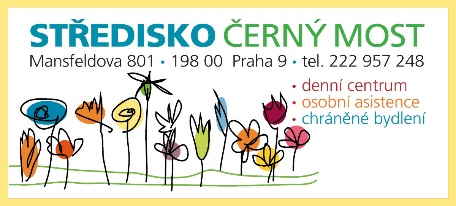 Diakonie Církve bratrskéKoněvova 24, 130 00 Praha 3, IČO: 45250855Středisko Černý MostMansfeldova 801/4, Praha 9 – Černý Most 198 00tel: 222 957 248